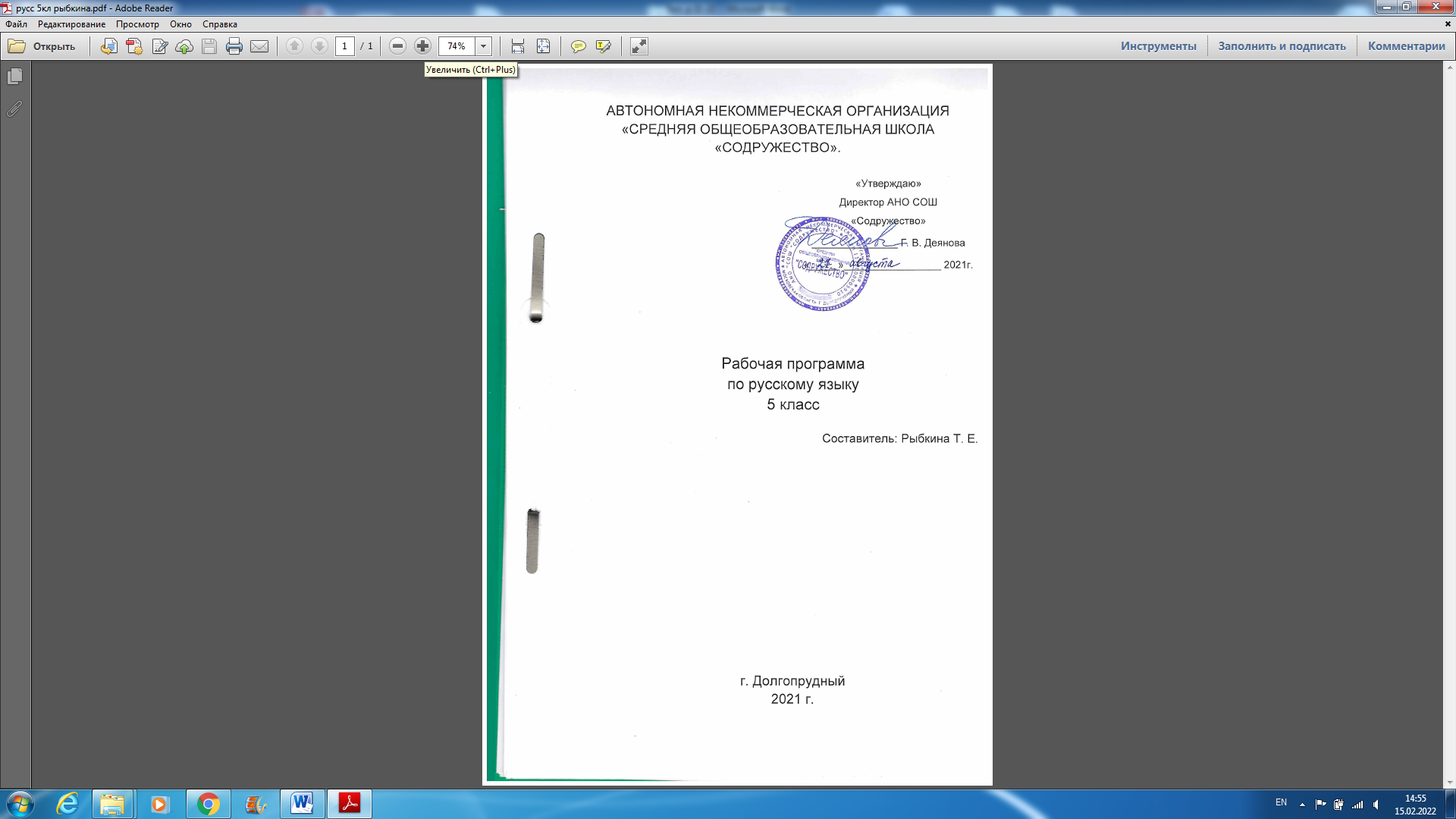 Рабочая программа составлена на основе авторской программы Т.А.Ладыженской, Москва «Просвещение» 2017 и ориентирована на работу по учебнику Т. А. Ладыженской, «Русский язык. 5 класс», Москва «Просвещение» 2016. Рабочая программа в 5 классе предусматривает образовательную нагрузку 6 часов неделю, всего 204 часа за учебный год, что соответствует учебному плану школы.Планируемые результаты освоения курса.Личностные:уметь организовывать учебное сотрудничество и совместную деятельность с учителем и сверстниками; работать индивидуально и в группе: находить общее решение и разрешать конфликты на основе согласования позиций и учета интересов; формулировать, аргументировать и отстаивать свое мнение: определять возможные роли в совместной деятельности;играть определенную роль в совместной деятельности;принимать позицию собеседника, понимая позицию другого, различать в его речи: мнение (точку зрения), доказательство (аргументы), факты; гипотезы, аксиомы, теории;определять свои действия и действия партнера, которые способствовали или препятствовали продуктивной коммуникации;строить позитивные отношения в процессе учебной и познавательной деятельности;корректно и аргументированно отстаивать свою точку зрения, в дискуссии уметь выдвигать контраргументы, перефразировать свою мысль (владение механизмом эквивалентных замен);критически относиться к собственному мнению, с достоинством признавать ошибочность своего мнения (если оно таково) и корректировать его;предлагать альтернативное решение в конфликтной ситуации;выделять общую точку зрения в дискуссии;договариваться о правилах и вопросах для обсуждения в соответствии с поставленной перед группой задачей;организовывать учебное взаимодействие в группе (определять общие цели, распределять роли, договариваться друг с другом и т. д.);Метапредметные:анализировать существующие и планировать будущие образовательные результаты;идентифицировать собственные проблемы и определять главную проблему;выдвигать версии решения проблемы, формулировать гипотезы, предвосхищать конечный результат;ставить цель деятельности на основе определенной проблемы и существующих возможностей;формулировать учебные задачи как шаги достижения поставленной цели деятельности;обосновывать целевые ориентиры и приоритеты ссылками на ценности, указывая и обосновывая логическую последовательность шагов.самостоятельно планировать пути достижения целей, в том числе альтернативные, осознанно выбирать наиболее эффективные способы решения учебных и познавательных задач. определять необходимые действие(я) в соответствии с учебной и познавательной задачей и составлять алгоритм их выполнения;обосновывать и осуществлять выбор наиболее эффективных способов решения учебных и познавательных задач;определять/находить, в том числе из предложенных вариантов, условия для выполнения учебной и познавательной задачи;выбирать из предложенных вариантов и самостоятельно искать средства/ресурсы для решения задачи/достижения цели;составлять план решения проблемы (выполнения проекта, проведения исследования);определять потенциальные затруднения при решении учебной и познавательной задачи и находить средства для их устранения;соотносить свои действия с планируемыми результатами, осуществлять контроль своей деятельности в процессе достижения результата, определять способы действий в рамках предложенных условий и требований, корректировать свои действия в соответствии с изменяющейся ситуацией.определять совместно с педагогом и сверстниками критерии планируемых результатов и критерии оценки своей учебной деятельности;систематизировать (в том числе выбирать приоритетные) критерии планируемых результатов и оценки своей деятельности;отбирать инструменты для оценивания своей деятельности, осуществлять самоконтроль своей деятельности в рамках предложенных условий и требований;оценивать свою деятельность, аргументируя причины достижения или отсутствия планируемого результата;находить достаточные средства для выполнения учебных действий в изменяющейся ситуации и/или при отсутствии планируемого результатасверять свои действия с целью и, при необходимости, исправлять ошибки самостоятельно.Предметные.Пятиклассник научится:владеть навыками работы с учебной книгой, словарями и другими информационными источниками, включая СМИ и ресурсы Интернета;владеть навыками различных видов чтения (изучающим, ознакомительным, просмотровым) и информационной переработки прочитанного материала;владеть различными видами аудирования (с полным пониманием, с пониманием основного содержания, с выборочным извлечением информации) и информационной переработки текстов различных функциональных разновидностей языка;адекватно понимать, интерпретировать и комментировать тексты различных функционально-смысловых типов речи (повествование, описание, рассуждение) и функциональных разновидностей языка;участвовать в диалогическом и полилогическом общении, создавать устные монологические высказывания разной коммуникативной направленности в зависимости от целей, сферы и ситуации общения с соблюдением норм современного русского литературного языка и речевого этикета;создавать и редактировать письменные тексты разных стилей и жанров с соблюдением норм современного русского литературного языка и речевого этикета;анализировать текст с точки зрения его темы, цели, основной мысли, основной и дополнительной информации, принадлежности к функционально-смысловому типу речи и функциональной разновидности языка;использовать знание алфавита при поиске информации;различать значимые и незначимые единицы языка;проводить фонетический и орфоэпический анализ слова;классифицировать и группировать звуки речи по заданным признакам, слова по заданным параметрам их звукового состава;членить слова на слоги и правильно их переносить;определять место ударного слога, наблюдать за перемещением ударения при изменении формы слова, употреблять в речи слова и их формы в соответствии с акцентологическими нормами; опознавать морфемы и членить слова на морфемы на основе смыслового, грамматического и словообразовательного анализа; характеризовать морфемный состав слова, уточнять лексическое значение слова с опорой на его морфемный состав;проводить морфемный и словообразовательный анализ слов;проводить лексический анализ слова;опознавать лексические средства выразительности и основные виды тропов (метафора, эпитет, сравнение, гипербола, олицетворение);опознавать самостоятельные части речи и их формы, а также служебные части речи и междометия;проводить морфологический анализ слова;применять знания и умения по морфемике и словообразованию при проведении морфологического анализа слов;опознавать основные единицы синтаксиса (словосочетание, предложение, текст);анализировать различные виды словосочетаний и предложений с точки зрения их структурно-смысловой организации и функциональных особенностей;находить грамматическую основу предложения;распознавать главные и второстепенные члены предложения;опознавать предложения простые и сложные, предложения осложненной структуры;проводить синтаксический анализ словосочетания и предложения;соблюдать основные языковые нормы в устной и письменной речи;опираться на фонетический, морфемный, словообразовательный и морфологический анализ в практике правописания;опираться на грамматико-интонационный анализ при объяснении расстановки знаков препинания в предложении;использовать орфографические словари. Пятиклассник получит возможность научиться:анализировать речевые высказывания с точки зрения их соответствия ситуации общения и успешности в достижении прогнозируемого результата; понимать основные причины коммуникативных неудач и уметь объяснять их;оценивать собственную и чужую речь с точки зрения точного, уместного и выразительного словоупотребления;опознавать различные выразительные средства языка;писать конспект, отзыв, тезисы, рефераты, доклады, доверенности и другие жанры;осознанно использовать речевые средства в соответствии с задачей коммуникации для выражения своих чувств, мыслей и потребностей; планирования и регуляции своей деятельности;участвовать в разных видах обсуждения, формулировать собственную позицию и аргументировать ее, привлекая сведения из жизненного и читательского опыта;характеризовать словообразовательные цепочки и словообразовательные гнезда;использовать этимологические данные для объяснения правописания и лексического значения слова;самостоятельно определять цели своего обучения, ставить и формулировать для себя новые задачи в учебе и познавательной деятельности, развивать мотивы и интересы своей познавательной деятельности;самостоятельно планировать пути достижения целей, в том числе альтернативные, осознанно выбирать наиболее эффективные способы решения учебных и познавательных задач.СОДЕРЖАНИЕ УЧЕБНОГО ПРЕДМЕТА.5 класс (204 часов)I частьЧАСТЬ 2Календарно-тематическое планирование по русскому языку в 5 классе (по программе Т. А. Ладыженской).204 часа.РазделСодержаниеКол-вочасовФормы организации учебных занятий. Виды учебной деятельности.Язык и общениеЯзык и человек. Общение устное и письменное.3Формы организации учебных занятий: фронтальная, индивидуальная, групповая. Осознают роль речевой культуры, общения, коммуникативных умений в жизни человека. Читают и анализируют текст. Озаглавливают текст упражнения.Язык и общениеЧитаем учебник. Слушаем на уроке.Овладевают приёмами работы с учебной книгой, приёмами эффективного слушания устной монологической речи и речи в ситуации диалога. Читают текст. Анализируют его структуру.Язык и общениеРазвитие речи. Стили речи.Выявляют особенности разговорной речи, языка художественной литературы и стилей речи. Устанавливают принадлежность текста к определённой функциональной разновидности языка. Анализируют тексты упражнений с точки зрения целей высказывания, ищут в школьных учебниках примеры научных и художественных текстов., сравнивают выражения приветствия. Знакомятся с понятием речевого этикета.Вспоминаем, повторяем, изучаемЗвуки и буквы. Произношение и правописание.24Формы организации учебных занятий: фронтальная, индивидуальная, групповая. Читают текст, определяют его тему, анализируют содержание, высказывают и обосновывают своё мнение о тексте. Осознают соотношение произношения и правописания. Знакомятся с понятием транскрипции, отрабатывают его в упражнениях. Вспоминают понятия орфографического правила. Работают в группе. Читают и списывают текст, выделяя безударные гласные, определяют основную мысль текста.Вспоминаем, повторяем, изучаемОрфограмма.Знакомятся с понятием орфограммы, её признаками, письменно выполняют упражнения, опознавая различные виды орфограмм. Знакомятся с понятием морфемы в слове.Вспоминаем, повторяем, изучаемПравописание проверяемых безударных гласных в корне слова.Читают текст, определяя ударные и  безударные гласные в корне слова. Пущенные буквы, проставляя ударение и подбирая проверочные слова. Учатся различать одинаково произносимые слова с разным написанием.Вспоминаем, повторяем, изучаемПравописание проверяемых согласных в корне слова.Анализируют слова и распределяют их в группы по способу проверки написания согласных в корне слова. Выполняют упражнения, отрабатывающие данное правило. Учатся различать одинаково произносимые слова с разным написанием.Вспоминаем, повторяем, изучаемПравописание непроизносимых согласных в корне слова.Усваивают правило написания непроизносимых согласных в корне слова. Выполняют упражнение, отрабатывающее данное правило. Пишут диктант, выбирают заголовок, отражающий содержание.Вспоминаем, повторяем, изучаемБуквы И, У, А после шипящих.Активизируют правило написания букв и, у, а после шипящих. Выполняют упражнения, отрабатывающие данное правило: вставляют пропущенные буквы, составляют предложения со словами-исключениями из правила, работают с орфографическим словарём, составляют предложения.Вспоминаем, повторяем, изучаемРазделительный Ъ и ЬАктивизируют и анализируют правило написания Ъ И Ь знаков. Выполняют упражнения, отрабатывающие данное правило: составляют предложения о словами, иллюстрирующими правило, изменяют форму слов так, чтобы появилась орфограмма, пишут диктант и выделяют те случаи, когда ь знак не является разделительным знаком.Вспоминаем, повторяем, изучаемРаздельное написание предлогов с другими словами.Активизируют правило раздельного написания предлогов с другими словами. Выполняют упражнения, закрепляющие данное правило. Списывают текст, выделяя орфограмма-буквы и орфограммы-пробелы. Запоминают предлоги, пишущиеся через дефис и составляют с ними предложения. Работают с иллюстрацией, описывают происходящее с ней.Вспоминаем, повторяем, изучаемРазвитие речи. Текст.Определяют признаки текста. Выполняют упражнения, направленные на анализ текстов с точки зрения смысловой цельности. Пишут изложения по тексту при помощи плана.Вспоминаем, повторяем, изучаемГлаголОпределяют морфологические признаки глагола. Составляют предложения по рисунку. Определяют лицо и время глаголов, приведённых в упражнениях. Ставят глаголы в неопределённую форму.Вспоминаем, повторяем, изучаемТСЯ - ТЬСЯ в глаголах. Личные окончания глаголов.Активизируют правило написания ться и тся в глаголах. Выполняют упражнения, руководствуясь правилом. Активизируют знания о личных окончаниях глаголов при помощи таблицы. Выделяют окончания глаголов в текстах упражнений. Составляют предложения с глаголами.Вспоминаем, повторяем, изучаемРазвитие речи. Тема текста. Анализируют темы сочинений. Подбирают заголовок к приведённому в упражнении сочинению ученика, анализируют само сочинение. Перерабатывают сочинение и записывают исправленный вариант.Вспоминаем, повторяем, изучаемЛичные окончания глаголов.Активизируют Вспоминаем, повторяем, изучаемИмя существительное.Определяют морфологические признаки имени существительного. Определяют род, число, склонение, падеж имён существительных Активизируют правило написания ь на конце имён существительных. Анализируют таблицы. Выделяют окончания в именах существительных.Вспоминаем, повторяем, изучаемИмя прилагательное.Определяют морфологические признаки имени прилагательного. Составляют предложения с именами прилагательными. Согласуют имена прилагательные с именами существительными. Выделяют окончания в именах прилагательных, определяют род, число, падеж. Устно или письменно описывают картину.Вспоминаем, повторяем, изучаемМестоимение.Определяют морфологические признаки местоимения. Указывают лицо, падеж, число местоимений, приведённых в упражнениях. Читают и пересказывают текст, выписывают из него местоимения.Вспоминаем, повторяем, изучаемРазвитие речи. Основная мысль текста. Изложение по упр.66Определяют способы выражения основной мысли текста. Анализируют заметку и замечания к ней, редактируют заметку. Пишут сочинение на заданную тему. Отвечают на контрольные вопросы и задания.Контрольный диктант.Записывают текст под диктовку и выполняют грамматическое задание к нему.Синтаксис. Пунктуация. Культура речи.Синтаксис. Пунктуация. 36Формы организации учебных занятий: фронтальная, индивидуальная, групповая. Овладевают основными понятиями синтаксиса. Анализируют тексты с точки зрения их смысла и связи слов в предложении и предложений в тексте. Овладевают знаниями о пунктуации как разделе науки о языке. Осознают значение знаков препинания для понимания текста.Синтаксис. Пунктуация. Культура речи.СловосочетаниеРаспознают словосочетания в составе предложения, определяют главные и зависимые слова в словосочетании. Обозначают смысловые связи между главными и зависимыми словами в словосочетании.Синтаксис. Пунктуация. Культура речи.Разбор словосочетания.Характеризуют словосочетания по морфологическим признакам главного слова и средствам грамматической связи. Выполняют разборы словосочетаний.Синтаксис. Пунктуация. Культура речи.ПредложениеОпределяют границы предложений и способы их передачи в устной и письменной речи. Анализируют интонационные конструкции. Определяют главные члены предложения.Синтаксис. Пунктуация. Культура речи.Виды предложений по цели высказывания.Распознают виды предложений по цели высказывания. Характеризуют смысловые и интонационные особенности повествовательных, вопросительных. Побудительных предложений.Синтаксис. Пунктуация. Культура речи.Восклицательные предложения.Распознают виды предложений по эмоциональной окраске. Соотносят эмоциональную окраску предложения и цели цель высказывания. Работают в парах.Синтаксис. Пунктуация. Культура речи.Члены предложения. Главные члены предложения. Подлежащее.Опознают главные и второстепенные члены предложения. Выделяют основы в предложениях. Определяют признаки, способы выражения подлежащего, его связь со сказуемым.Синтаксис. Пунктуация. Культура речи.СказуемоеОпределяют виды сказуемого и способы его выражения. Описывают действия человека при помощи глаголов-сказуемых.Синтаксис. Пунктуация. Культура речи.Тире между подлежащим и сказуемым.Распознают опознавательный признак употребления тире как знака разделения между главными членами: выражение подлежащего и сказуемого существительными в именительном падеже. Отрабатывают в упражнениях навыки определения главных членов предложения.Синтаксис. Пунктуация. Культура речи.Нераспространённые и распространённые предложения. Второстепенные члены предложения.Различают распространённые и нераспространённые предложения. Составляют нераспространённые предложения и распространяют их однородными членами. Распознают виды второстепенных членов предложения.Синтаксис. Пунктуация. Культура речи.ДополнениеРаспознают дополнение в предложении, выделяют дополнение графически. Распространяют предложения дополнениями.Синтаксис. Пунктуация. Культура речи.ОпределениеРаспознают определение в предложении, выделяют графически. Распространяют предложения определениями.Синтаксис. Пунктуация. Культура речи.ОбстоятельствоРаспознают обстоятельство в предложении, выделяют обстоятельство графически. Распространяют предложения обстоятельствами.Синтаксис. Пунктуация. Культура речи.Предложения с однородными членами.Характеризуют предложения с однородными членами. Определяют, какие члены предложения являются однородными. Составляют предложения и связные тексты с однородными членами.Синтаксис. Пунктуация. Культура речи.Знаки препинания в предложениях  с однородными членами.Определяют интонационные и пунктуационные особенности предложений с однородными членами. Выявляют обобщающие слова перед однородными членами предложения и знак препинания после обобщающих слов. Используют в речи предложения с разными однородными членами.Синтаксис. Пунктуация. Культура речи.Предложения с обращениямиОсознают основные функции обращения. Выбирают уместный тон обращения. Составляют предложения с обращениями.Синтаксис. Пунктуация. Культура речи.Развитие речи. Письмо.Различают письма по цели и назначению. Определяют стиль речи текстов.Синтаксис. Пунктуация. Культура речи.Синтаксический разбор простого предложения.Характеризуют простое предложение по цели высказывания, по интонации, по главным, второстепенным, однородным членам и обращениям. Выполняют устный и письменный разборы предложений.Синтаксис. Пунктуация. Культура речи.Пунктуационный разбор простого предложения.Определяют знаки завершения. Разделительный и выделительный знаки в простом предложении. Выполняют устный и письменный пунктуационный разборы предложения.Синтаксис. Пунктуация. Культура речи.Простые и сложные предложения.Различают простые и сложные предложения. Определяют средства связи в сложных предложениях (союзные - бессоюзные). Находят сложные предложения в текстах.Синтаксис. Пунктуация. Культура речи.Синтаксический разбор сложного предложения.Характеризуют сложные предложения по цели высказывания, по простым предложениям в его составе, средствам связи, знакам препинания. Делают обобщения, выводы, составляют план.Синтаксис. Пунктуация. Культура речи.Прямая речьВыделяют в предложении прямую речь после слов автора и перед ними. Объясняют постановку знаков препинания. Характеризуют интонационные особенности прямой речи.Синтаксис. Пунктуация. Культура речи.ДиалогУчатся находить диалог и различать предложения с прямой речью и диалог. Моделируют диалог.Синтаксис. Пунктуация. Культура речи.Повторение темы «Синтаксис. Пунктуация». Контрольный диктант.Отвечают на контрольные вопросы, выполняют задания по теме раздела, классифицируют и обобщают изученное. Записывают текст под диктовку и выполняют грамматическое задание к нему.Фонетика. Орфоэпия. Графика. Орфография. Культура речи.Фонетика. Гласные звуки.18Формы организации учебных занятий: фронтальная, индивидуальная, групповая. Овладевают основными понятиями фонетики, анализируют схему, демонстрирующую группы звуков речи в русском языке.Фонетика. Орфоэпия. Графика. Орфография. Культура речи.Согласные звуки. Распознают согласные звуки, отрабатывают правильное произношение, активизируют знания, полученные при изучении предыдущего раздела.Фонетика. Орфоэпия. Графика. Орфография. Культура речи.Изменение звуков в потоке речиРаспознают гласные и согласные звуки в сильных и слабых позициях. Анализируют правила проверки безударной гласной и проверяемых согласных в корне слова с точки зрения позиционного чередования.Фонетика. Орфоэпия. Графика. Орфография. Культура речи.Согласные твёрдые и мягкие.Распознают твёрдые и мягкие согласные. Анализируют смысловое различие слов, отличающихся только твёрдой/мягкой согласной.Фонетика. Орфоэпия. Графика. Орфография. Культура речи.Повествование.Выделяют повествование как функционально-смысловой тип речи. Пишут изложение по повесвованию.  Доказывают принадлежность текста к определённому стилю. Составляют план текста.Фонетика. Орфоэпия. Графика. Орфография. Культура речи. Согласные звонкие и глухие.Распознают звонкие , глухие и сонорные согласные. Характеризуют согласные звуки.Фонетика. Орфоэпия. Графика. Орфография. Культура речи.Графика. Алфавит.Осознают значение письма в истории человечества, активизируют знания алфавита, сопоставляют и анализируют звуковой и буквенный состав слова.Фонетика. Орфоэпия. Графика. Орфография. Культура речи.Развитие речи. Описание предмета. Сочинение-описание или сочинение с элементами описания.Выделяют описание как функционально-смысловой тип речи, учатся самостоятельно редактировать текст - описание. Пишут сочинение.Фонетика. Орфоэпия. Графика. Орфография. Культура речи.Обозначение мягкости согласных с помощью мягкого знакаОпознают смыслоразличительную функцию мягкого знака в слове, анализируют орфографические правила, связанные с употреблением мягкого знака.Фонетика. Орфоэпия. Графика. Орфография. Культура речи.Двойная роль букв  Е, Ё, Ю, Я.Проводят фонетический анализ слов, в которых буквы е,ё, ю, я обозначают два звука или мягкость предыдущего согласного.Фонетика. Орфоэпия. Графика. Орфография. Культура речи.ОрфоэпияОсознают важность нормативного произношения для культурного человека. Формулируют важнейшие произносительные нормы. Анализируют и оценивают речь с орфоэпической точки зрения.Фонетика. Орфоэпия. Графика. Орфография. Культура речи.Фонетический разбор слова.Обозначают слоги, ударение в слове, характеризуют гласные и согласные звуки в составе слова.Фонетика. Орфоэпия. Графика. Орфография. Культура речи.Повторение по теме «Фонетика. Графика. Орфография». Контрольный диктант.Анализируют, сравнивают, классифицируют и обобщают изученное, отвечают на контрольные вопросы, выполняют задания по теме раздела. Записывают текст под диктовку и выполняют грамматическое задание к нему.Лексика. Культура речиСлово и его лексическое значение.11Формы организации учебных занятий: фронтальная, индивидуальная, групповая. Овладевают базовыми понятиями лексикологии. Различают лексическое и грамматическое значение слова, самостоятельно отбирают и пользуются необходимыми словарями.Лексика. Культура речиОднозначные и многозначные слова.Различают однозначные и многозначные слова, самостоятельно высказывают и обосновывают свою точку зрения, аргументируя её.Лексика. Культура речиПрямое и переносное значение слов.Различают прямое и переносное значение слов.Лексика. Культура речиОмонимыРаспознают омонимы, составляют и анализируют предложения и словосочетания с омонимами.Лексика. Культура речиСинонимы.Распознают синонимы, устанавливают смысловые и стилистические различия синонимов.Лексика. Культура речиАнтонимыРаспознают антонимы, анализируют словосочетания и предложения с антонимами, работают со словарём.Лексика. Культура речиПовторение по теме «Лексика». К/ работа.Отвечают на контрольные вопросы, выполняют задания по теме раздела, подбирают информацию к сообщению о словаряхРазделСодержаниеКол-вочасовФормы организации учебных занятий. Виды учебной деятельности.Морфемика. Орфография. Культура речи Изменение и образование слов25Формы организации учебных занятий: фронтальная, индивидуальная, групповая. Овладевают основными понятиями морфемики, осознают морфему как значимую единицу языка, понимают роль морфем в процессах формо-и словообразование.Морфемика. Орфография. Культура речиИзменение и образование словОвладевают основными понятиями морфемики, осознают морфему как значимую единицу языка, понимают роль морфем в процессах формо-и словообразование.Морфемика. Орфография. Культура речиОкончание. Основа слова.Опознают окончание как формообразующую морфему, учатся находить основу в слове, работают с текстами.Морфемика. Орфография. Культура речиКорень словаОпознают корень как главную значимую часть слова, формируют группы однокоренных слов.Морфемика. Орфография. Культура речиРазвитие речи. Рассуждение. Сочинение-рассуждение («Дни недели рассказывают о себе»)Самостоятельно отбирают материал, с помощью учителя составляют план, учатся подтверждать аргументы фактами.Морфемика. Орфография. Культура речиСуффикс.Опознают суффикс как словообразующую морфему, самостоятельно отбирают материал, подбирают ряды однокоренных слов, образованных суффиксальным способом.Морфемика. Орфография. Культура речиПриставкаОпознают приставку как словообразующую морфему. Подбирают ряды однокоренных слов, образованных приставочным способом и характеризуют морфемный состав слов.Морфемика. Орфография. Культура речиЧередование звуков. Беглые гласные.Подбирают слова с чередующимися согласными и гласными, обнаруживают проблему: определяют, при каких условиях происходит чередование, определяют случаи появления беглых гласных.Морфемика. Орфография. Культура речиВарианты морфем.Учатся обнаруживать учебную проблему, выделяют однокоренные слова с вариантами корней, приставок, суффиксов.Морфемика. Орфография. Культура речиМорфемный разбор слова.Выполняют устный и письменный морфемный разбор слова, работают по плану разбора.Морфемика. Орфография. Культура речиПравописание гласных и согласных в приставках.Анализируют, сравнивают и обобщают примеры, выявляют проблему. Анализируют разницу между произношением и написанием приставок. Формулируют правило.Морфемика. Орфография. Культура речиБуквы З-С на конце приставок.Анализируют, сравнивают и обобщают примеры, выявляют проблему. Анализируют разницу между произношением и написанием приставок. Формулируют правило.Морфемика. Орфография. Культура речиБуквы О-А в корне –лаг -лож-Усваивают правило написания букв А-О в корне лаг-лож, выбирают правильное написание слов с этой орфограммой. Аргументируют свой выбор.Морфемика. Орфография. Культура речиБуквы О-А в корне -раст-рос-Усваивают правило написания букв А-О в корне раст-рос, выбирают правильное написание слов с этой орфограммой. Аргументируют свой выбор.Морфемика. Орфография. Культура речиБуквы Ё-О после шипящих в корнеУсваивают правила написания букв Ё-О после шипящих в корне, анализируют, сравнивают и выбирают правильный вариант написания слова.Морфемика. Орфография. Культура речиБуквы И-Ы после Ц.Усваивают правила написания букв И-Ы после Ц, анализируют, сравнивают и выбирают правильный вариант написания слов.Морфемика. Орфография. Культура речиПовторение по теме: «Морфемика». Контрольный диктант.Систематизируют изученный материал, отвечают на контрольные вопросы и выполняют задания, учатся использовать изученное в разных видах работ. Записывают текст под диктовку.Имя существительноеСамостоятельные и служебные части речи. Имя существительное как часть речи.24Формы организации учебных занятий: фронтальные, индивидуальные и групповые.Определяют имя существительное как самостоятельную часть речи, характеризуют морфологические признаки имени существительного, его синтаксическую роль.Имя существительноеРазвитие речи. Доказательства в рассуждении. Сочинение-рассуждение.Формулируют тему творческой работы, учатся рассуждать по плану, правильно подбирать аргументы.Имя существительноеИмена существительные одушевлённые и неодушевлённые.Распознают имена существительные одушевлённые и неодушевлённые. Находят необходимые доказательства.Имя существительноеИмена существительные собственные и нарицательные.Распознают имена существительные собственные и нарицательные. Подбирают примеры. Анализируют, сравнивают.Имя существительноеРод имён существительных . Закрепляют знания о роде имён существительных, находят проблему в определении рода, составляют словосочетания или предложения, в которых отчётливо выявляется род имён существительных.Имя существительноеИмена существительные, которые имеют форму только множественного числа. Анализируют информацию, выделяют подобные существительные в текстах, составляют с ними предложения или диалог.Имя существительноеИмена существительные, которые имеют форму только единственного числа.Анализируют информацию, выделяют подобные существительные в текстах, составляют с ними предложения или диалог.Имя существительноеТри склонения имён существительных.Определяют тип склонения имён существительных с учётом полученных знаний, составляют новую таблицу на основе данной.Имя существительноеПадеж имён существительных.Определяют падеж имён существительных, анализируют место имён существительных  в том или ином падеже в предложении.Имя существительноеПравописание гласных в падежных окончаниях существительных  в единственном числе.Формулируют с помощью учителя и таблицы правила написания гласных  в падежных окончаниях существительных в единственном числе применяют усвоенное правило при выполнении упражнений.Имя существительноеМножественное число имён существительных.Определяют морфологические признаки множественного числа имён существительных. Учатся выбирать гласные в окончаниях существительных.Имя существительноеПравописание О-Е после шипящих и Ц в окончаниях существительных.Учатся обосновывать выбор гласных О-Е после шипящих и Ц в окончаниях существительных. Формируют навыки работы в группах и в паре.Имя существительноеМорфологический разбор имени существительного.Характеризуют имя существительное по его морфологическим признакам и синтаксической роли. Выполняют устный и письменный разбор имён существительных.Имя существительноеПовторение по теме «Имя существительное». Контрольный диктант.Отвечают на контрольные вопросы и выполняют задания по теме раздела. Списывают тексты, объясняя знаки препинания, выделяя морфемы, обозначая падежи имён существительных. Записывают текст под диктовку и выполняют грамматическое задание к нему.Имя прилагательноеИмя прилагательное как часть речи16Формы организации учебных занятий: фронтальные, индивидуальные и групповые.Анализируют морфологические признаки имени прилагательного, учатся отличать его от других частей речи, выявляют синтаксическую роль.Имя прилагательноеПравописание гласных в падежных окончаниях прилагательных Усваивают правила написания гласных  в падежных окончаниях имён прилагательных, учатся применять эти правила.Имя прилагательноеРазвитие речи. Описание животного. Изложение. (А.И. Куприн. «Ю-ю»).Закрепляют навыки определения описания как типа речи, анализируют текст, составляют план, пишут изложение.Имя прилагательноеПрилагательные полные и краткиеУзнают грамматические особенности кратких прилагательных. Определяют их роль в предложении.Имя прилагательноеМорфологический разбор имени прилагательного. Характеризуют имя прилагательное по его морфологическим признакам и синтаксической роли. Выполняют устный и письменный разбор имён прилагательных.Имя прилагательноеПовторение по теме «Имя прилагательное». Контрольный диктант.Повторяют и закрепляют морфологические признаки имени прилагательного, формируют навыки самоконтроля, анализируют и исправляют свои ошибки. Записывают текст под диктовку и выполняют грамматическое задание к нему.ГлаголГлагол как часть речи.40Формы организации учебных занятий: фронтальные, индивидуальные и групповые.Определяют морфологические признаки глагола, его синтаксическую функцию.ГлаголНе с глаголами.Анализируют информацию, учатся правильно писать не с глаголами.ГлаголРазвитие речи. РассказРаботают с иллюстрацией, отвечают на вопросы к иллюстрации, создавая устный рассказГлаголНеопределённая форма глагола.Распознают неопределённую и личную формы глагола. Совместно с учителем составляют памятку, используя глаголы в неопределённой форме. Готовят сообщение.ГлаголПравописание ТСЯ-ТЬСЯ  в глаголах.Закрепляют навыки правописания неопределённой формы глаголов, учатся различать сходные по звучанию личные и начальные формы глагола.ГлаголВиды глагола.Учатся определять вид глагола. Сопоставляют глаголы, составляют с ними предложения.ГлаголБуквы Е-И в корнях с чередованием.Усваивают правила написания букв Е-И в корнях с чередованием. Учатся применять правило.ГлаголРазвитие речи. Невыдуманный рассказ о себе.Развивают умение творчески отнестись к теме, делать выводы, редактировать текст самостоятельно и в парах.ГлаголВремя глаголаУчатся определять временные формы глаголов, правильно употреблять их в речи.ГлаголПрошедшее времяУзнают способы образования глаголов прошедшего времени, объясняют языковые явления учатся соблюдать орфоэпические нормы.ГлаголНастоящее времяУчатся определять способы образования глаголов настоящего времени, отрабатывают правильное произношение глаголов настоящего времени.ГлаголБудущее времяУчатся определять способы образования глаголов будущего времени, отрабатывают правильное произношение глаголов будущего времени.ГлаголСпряжение глаголов.Повторяют спряжение глаголов, учатся определять спряжение глаголовГлаголКак определить спряжение глагола с безударным личным окончанием.Выводят с помощью учителя и учатся применять правило определения спряжения глагола с безударным личным окончанием.ГлаголПравописание безударных личных окончаний глаголов. Закрепляют умение правильно выбирать гласные в личных окончаниях глаголов, составляют предложения с глаголами разных спряжений.ГлаголМорфологический разбор глагола. Характеризуют глагол по его морфологическим признакам и синтаксической роли, выполняют устный и письменный разбор глаголовГлаголМягкий знак после шипящих в глаголах во 2-м лице единственного числаУсваивают правило написания ь знака после шипящих в глаголах 2-го лица единственного числа.ГлаголУпотребление времён. Узнают о возможности использовать в рассказе глаголы во всех временных формахГлаголПовторение по теме «Глагол». Контрольный диктант.Систематизируют и закрепляют изученное по теме, отвечают на контрольные вопросы по теме раздела. Записывают текст под диктовку и выполняют грамматическое задание к нему.Повторение и систематизация изученногоРазделы науки о языке.7Формы организации учебных занятий: фронтальные, индивидуальные и групповые.Повторяют и закрепляют знания о разделах лингвистики.Повторение и систематизация изученногоОрфограммы в приставках и корнях слов.Систематизируют орфограммы в приставках и корнях слов. Устанавливают связь между выбором орфограммы и разделами науки о языке. Графически обозначают орфограммы, приводят примерыПовторение и систематизация изученногоОрфограммы в окончаниях словСистематизируют орфограммы в окончаниях слов. Графически обозначают орфограммы, приводят примеры.Повторение и систематизация изученногоУпотребление букв Ь и Ъ.Повторяют и систематизируют знания об употреблении букв ь и Ъ знак. Формируют навыки употребления правила на письме.Повторение и систематизация изученногоЗнаки препинания в простом и сложном предложении и в предложениях с прямой речью.Повторяют знания о системе правил употребления знаков препинания в предложении.№урокаНаименование раздела и темКол-во часовСроки КорректировкаЯзык и общение (2ч. + 1ч.)Язык и общение (2ч. + 1ч.)Язык и общение (2ч. + 1ч.)Язык и общение (2ч. + 1ч.)Язык и общение (2ч. + 1ч.)1Язык и человек. Общение устное и письменное. 12Читаем учебник. Слушаем на уроке.13 Р/РСтили речи1Вспоминаем,  повторяем, изучаем (19 ч. + 5 ч.)Вспоминаем,  повторяем, изучаем (19 ч. + 5 ч.)Вспоминаем,  повторяем, изучаем (19 ч. + 5 ч.)Вспоминаем,  повторяем, изучаем (19 ч. + 5 ч.)Вспоминаем,  повторяем, изучаем (19 ч. + 5 ч.)4Звуки и буквы. Произношение и правописание15Орфограмма16Правописание проверяемых безударных гласных в корне слова.17Правописание проверяемых безударных гласных в корне слова.18Правописание проверяемых согласных в корне слова.19Правописание непроизносимых согласных в корне слова.110Буквы и,у,а после шипящих.111Разделительные Ъ и Ь.112Раздельное написание предлогов с другими словами.113 Р/РЧто мы знаем о тексте?114 Р/РПодробное изложение. «Хитрый заяц». Упр. 70115 Р/РПодробное изложение. «Хитрый заяц». Упр. 70116Части речи. Самостоятельные и служебные.117Наречие (Упр. 75, 77, 78).118Глагол. Время, спряжение.119-Тся и -ться в глаголах. НЕ с глаголами.120 Р/РТема текста.121Личные окончания глаголов.122Имя существительное.123Имя прилагательное.124Местоимение.125Р/РОсновная мысль текста.126 КДиктант по теме: «Вспоминаем, повторяем, изучаем».127Анализ диктанта. Работа над ошибками.1Синтаксис. Пунктуация. Культура речи (29 ч. + 7 ч.)Синтаксис. Пунктуация. Культура речи (29 ч. + 7 ч.)Синтаксис. Пунктуация. Культура речи (29 ч. + 7 ч.)Синтаксис. Пунктуация. Культура речи (29 ч. + 7 ч.)Синтаксис. Пунктуация. Культура речи (29 ч. + 7 ч.)28Синтаксис. Пунктуация.129Словосочетание. Строение словосочетаний.130Способы выражения грамматической связи в словосочетании.131Разбор словосочетания.132Предложение. Грамматическая основа предложения.133 Р/РСжатое изложение  (обучающее). Упр.144134 Р/РСжатое изложение  (обучающее). Упр.144135Виды предложения по цели высказывания.136Виды предложений по интонации. Восклицательные предложения.137 Р/РПодготовка к домашнему сочинению повествовательного характера на свободную тему. Упр. 157. Устный анализ тем. Составление плана.138Члены предложения. Главные члены предложения. Подлежащее.139Сказуемое. Способы выражения сказуемого.140Тире между подлежащим и сказуемым141Нераспространённые и распространённые предложения. 142Второстепенные члены предложения. Дополнение.143Определение.144Обстоятельство.145Предложения с однородными членами.146Знаки препинания в предложениях с однородными членами.147Обобщающие слова при однородных членах предложения.148Предложения с обращениями.149 Р/РПисьмо  (упр.225).150Синтаксический разбор простого предложения151Пунктуационный разбор простого предложения.152 Р/РПодготовка к обучающему сочинению по картине Решетникова «Мальчишки»153 Р/РНаписание обучающего сочинения по картине Решетникова «Мальчишки»154Простые и сложные предложения.155Простые и сложные предложения.156Простые и сложные предложения.157Синтаксический разбор сложного предложения.158Прямая речь. 159Прямая речь.160Диалог.161 ККонтрольный диктант.162Анализ контрольного диктанта. Работа над ошибками.163Р/РСжатое изложение. Упр.121.1Фонетика. Орфоэпия. Графика. Орфография. Культура речи (13 ч. + 5 ч.)Фонетика. Орфоэпия. Графика. Орфография. Культура речи (13 ч. + 5 ч.)Фонетика. Орфоэпия. Графика. Орфография. Культура речи (13 ч. + 5 ч.)Фонетика. Орфоэпия. Графика. Орфография. Культура речи (13 ч. + 5 ч.)Фонетика. Орфоэпия. Графика. Орфография. Культура речи (13 ч. + 5 ч.)64Фонетика. Гласные звуки.165Согласные звуки.166Изменение звуков в потоке речи.167Согласные твёрдые и мягкие.168 Р/РПовествование. Обучающее изложение с элементами описания и повествования. Упр. 283.169 Р/РПовествование. Обучающее изложение с элементами описания и повествования. Упр. 283.170Согласные звонкие и глухие.171Графика. Алфавит.172 Р/РОписание предмета. Упр.302.173Обозначение мягкости согласных с помощью Ь.174Двойная роль букв Е, Ё, Ю, Я.175Двойная роль букв Е, Ё, Ю, Я.176Орфоэпия. 177Фонетический разбор слова178 ККонтрольный диктант.179Анализ диктанта. Работа над ошибками.180 Р/РОписание предметов, изображенных на картине Ф.Толстого «Цветы, фрукты, птица». Упр.323181 Р/РОписание предметов, изображенных на картине Ф.Толстого «Цветы, фрукты, птица». Упр.3231Лексика. Культура речи (8 ч. + 3 ч.)Лексика. Культура речи (8 ч. + 3 ч.)Лексика. Культура речи (8 ч. + 3 ч.)Лексика. Культура речи (8 ч. + 3 ч.)Лексика. Культура речи (8 ч. + 3 ч.)82Слово и его лексическое значение.183Однозначные и многозначные слова.184Прямое и переносное значение слова.185Омонимы.186Синонимы.187Синонимы.188 Р/РПодготовка к домашнему сочинению по картине И. Грабаря «Февральская лазурь».189Антонимы. 190ККонтрольная работа по теме: «Лексика».191 Р/РРоль деталей в описании природы. Подготовка к контрольному изложению повествовательного характера с элементами описания на тему: «Первый снег» (упр.375)192Р/РНаписание изложения.1Морфемика. Орфография. Культура речи (22 ч + 3 ч)Морфемика. Орфография. Культура речи (22 ч + 3 ч)Морфемика. Орфография. Культура речи (22 ч + 3 ч)Морфемика. Орфография. Культура речи (22 ч + 3 ч)Морфемика. Орфография. Культура речи (22 ч + 3 ч)93Морфема – наименьшая значимая часть слова. Изменение и образование слов Изменение и образование слов193Морфема – наименьшая значимая часть слова. Изменение и образование слов Изменение и образование слов194Окончание.195Основа слова.196Корень слова.197Однокоренные слова. Исторические изменения в составе слов.198 Р/РРассуждение.199 Р/РСочинение-рассуждение. Упр. 402.1100Суффикс - значимая часть слова.1101Суффикс - значимая часть слова.1102Приставка. 1103Р/РВыборочное изложение «Последний лист орешника» (упр.420)1104Чередование звуков. 1105Беглые гласные.1106Варианты морфем. Морфемный разбор слова.1107Правописание гласных и согласных в приставках.1108Буквы З и С на конце приставок.1109Буквы З и С на конце приставок.1110Буквы О-А в корне -ЛАГ-  -  -ЛОЖ-.Словарный диктант1111Буквы О-А в корне -РАСТ- -  -РОС-1112Буквы О-А в корне -РАСТ- -  -РОС-1113Буквы Ё-О после шипящих в корне1114Буквы И-Ы после Ц. 1115Повторение.1116 ККонтрольный диктант.1117Анализ контрольного диктанта. Работа над ошибками.1МОРФОЛОГИЯ. ОРФОГРАФИЯ. КУЛЬТУРА РЕЧИ.МОРФОЛОГИЯ. ОРФОГРАФИЯ. КУЛЬТУРА РЕЧИ.МОРФОЛОГИЯ. ОРФОГРАФИЯ. КУЛЬТУРА РЕЧИ.МОРФОЛОГИЯ. ОРФОГРАФИЯ. КУЛЬТУРА РЕЧИ.МОРФОЛОГИЯ. ОРФОГРАФИЯ. КУЛЬТУРА РЕЧИ.Имя существительное (19 ч + 5 ч)Имя существительное (19 ч + 5 ч)Имя существительное (19 ч + 5 ч)Имя существительное (19 ч + 5 ч)Имя существительное (19 ч + 5 ч)118Имя существительное как часть речи1119 Р/РДоказательства в рассуждении. 1120 Р/РСочинение-рассуждение. Упр. 484.1121Имена существительные одушевлённые и неодушевлённые. 1122Имена существительные собственные и нарицательные.1123Род имён существительных1124Имена существительные, которые имеют форму только множественного числа1125 Р/РЭлементы рассуждения в повествовании. Сжатое изложение. Упр. 513. Е. Пермяк «Перо и чернильница».1126Имена существительные, которые имеют форму только единственного числа1127Три склонения имён существительных1128Падеж имён существительных1129Правописание гласных в падежных окончаниях существительных в единственном числе1130Правописание гласных в падежных окончаниях существительных в единственном числе1131Правописание гласных в падежных окончаниях существительных в единственном числе1132 Р/РИзложение повествовательного характера с элементами описания и изменением лица.  Упр.547. 1133Множественное число имён существительных1134Множественное число имён существительных1135Правописание О-Ё после шипящих и Ц в окончаниях существительных1136Правописание О-Ё после шипящих и Ц в окончаниях существительных1137Морфологический разбор имени существительного.1138Повторение и систематизация по теме: «Имя существительное».1139 ККонтрольный диктант по теме: «Имя существительное»1140Анализ контрольного диктанта. Работа над ошибками.1141 Р/РУстное сочинение по картине. Упр. 563. Г. Нисский «Февраль. Подмосковье».1Имя прилагательное (11 ч. + 5 ч.)Имя прилагательное (11 ч. + 5 ч.)Имя прилагательное (11 ч. + 5 ч.)Имя прилагательное (11 ч. + 5 ч.)Имя прилагательное (11 ч. + 5 ч.)142Имя прилагательное как часть речи.1143Имя прилагательное как часть речи.1144Правописание гласных в падежных окончаниях прилагательных1145Правописание гласных в падежных окончаниях прилагательных1146Правописание гласных в падежных окончаниях прилагательных1147 Р/РПодготовка к написанию сочинения по личным впечатлениям.1148 Р/РОписание животного по личным впечатлениям. Сочинение. Упр. 587.1149Прилагательные полные и краткие1150Прилагательные полные и краткие1151 Р/РПодготовка к сочинению-описанию животного по картине А.Н.Комарова «Заяц на дереве» (упр.598)1152 Р/РНаписание сочинения-описания животного по картинеА. Н. Комарова «Заяц на дереве».1153Морфологический разбор имени прилагательного1154 Р/РРассказ. Обучающее сочинение-повествование по данному плану. Упр. 6001155Повторение и систематизация материала по теме: «Имя прилагательное».1156 ККонтрольный диктант  по теме: «Имя прилагательное».1157Анализ контрольного диктанта. Работа над ошибками.1Глагол (33 ч. + 7ч.)Глагол (33 ч. + 7ч.)Глагол (33 ч. + 7ч.)Глагол (33 ч. + 7ч.)Глагол (33 ч. + 7ч.)158Глагол как часть речи.1159Глагол как часть речи.1160Не с глаголами.1161НЕ с глаголами.1162 Р/РРассказ по сюжетным картинкам. Композиция рассказа. Составление плана. Упр.6191163 Р/РНаписание рассказа по сюжетным картинкам.1164Неопределённая форма глагола.1165Неопределённая форма глагола.1166Правописание –тся и –ться. 1167Правописание –тся и –ться.1168 КПравописание –тся и –ться. Проверочная работа.1169Виды глагола.1170Виды глагола.1171Буквы е – и в корнях с чередованиями. 1172Буквы е – и в корнях с чередованиями. 1173 ККорни с чередованиями. Проверочная работа.1174 Р/РНевыдуманный рассказ (о себе). Упр.6521175 Р/РНевыдуманный рассказ (о себе). Упр.6521176Время глагола.1177Прошедшее время.1178Настоящее время.1179Будущее время.1180Спряжение глаголов.1181Как определить спряжение глагола с безударным личным окончанием.1182Как определить спряжение глагола с безударным личным окончанием.1183Как определить спряжение глагола с безударным личным окончанием.1184Как определить спряжение глагола с безударным личным окончанием.1185Как определить спряжение глагола с безударным личным окончанием.1186 КПроверочная работа по теме: «Спряжение глагола».1187Морфологический разбор глагола.1188 Р/РСжатое изложение с изменением лица. Упр. 6881189Мягкий знак после шипящих в глаголах во 2-ом лице единственного числа.1190Мягкий знак после шипящих в глаголах во 2-ом лице единственного числа.1191Употребление времён.1192Повторение изученного по теме: «Глагол».1193Повторение изученного по теме: «Глагол».1194 ККонтрольный диктант по теме: «Глагол».1195Анализ контрольного диктанта. Работа над ошибками.1196 Р/РПодготовка к контрольному сочинению-рассказу по рисунку О.В.Попович «Не взяли на рыбалку»(упр.701)1197 Р/РНаписание   контрольного сочинения -рассказа по рисунку О.В.Попович «Не взяли на рыбалку»(упр.701)1Повторение и систематизация изученного (6ч +1ч)Повторение и систематизация изученного (6ч +1ч)Повторение и систематизация изученного (6ч +1ч)Повторение и систематизация изученного (6ч +1ч)Повторение и систематизация изученного (6ч +1ч)198Разделы науки о языке.1199 Разделы науки о языке.1200 Р/РНаписание    сочинения на одну из тем по выбору. Упр. 717.1201Орфограммы в приставках и в корнях слов.1202Орфограммы в окончаниях слов. 1203Употребление букв Ь и Ъ.1204Знаки препинания в простом и сложном  предложении1